 Περιλαμβάνει/ Υποστηρικτικό υλικό: Υποστηρικτικό υλικό για τον εκπαιδευτή: Οδηγός για τον Εκπαιδευτικό: Εγχειρίδιο του εκπαιδευτικού προγράμματος «Ζώντας και Μαθαίνοντας Μαζί» Ευαισθητοποίηση, Πρόληψη Ψυχικών Διαταραχών και Ενδυνάμωση της Ψυχικής Ανθεκτικότητας στις Σχολικές Μονάδες.Οδηγός του προγράμματος ERASMUS+ DSH Positive Choices (Deliberate Self - Harm Positive Choices) – Αυτοπροστασία στην Αυτοκαταστροφικότητα & την Αλεξιθυμία. Ευαισθητοποίηση, ενδυνάμωση,  πρακτικές αυτοπρόληψης. Φυλλάδια της Καμπάνιας «Ο Καθένας από εμάς» του Mental Health EuropeΣυνοδευτικό Υλικό-Μεθοδολογία: Μεθοδολογία για: Συναισθηματική Αγωγή στο Νηπιαγωγείο/Ομάδα Παραμυθιών/ Ομάδες εφήβωνΣυνοδευτικό Υλικό-Εργαστήρια Δεξιοτήτων & Βιωματική μάθηση: Παρουσιάσεις και εκπαιδευτικό υλικό για τον εκπαιδευτικό/ Οργάνωση-υποδειγματικές συνεδρίες/Άλλο προτεινόμενο υλικό & Βιβλιογραφία που μπορεί να αξιοποιηθεί για διάφορες ενότητες, πχ: Έμφυλες ταυτότητες και Σεξουαλικότητα/Διαχείριση συναισθημάτων/ Θέματα της εφηβείας/ Πρόληψη της έμφυλης βίας/ Αυτοπρόληψη- Αυτοπροστασία- Αυτοφροντίδα/ Βιωματική μάθηση/ Εργαστήρια Δεξιοτήτων/ Αποδοχή της διαφορετικότητας/ Διαχείριση της κρίσης και του Bullying κάΥποστηρικτικό υλικό για τα βιωματικά εργαστήρια με τα παιδιά & εφήβους:Φύλλα εργασίας για τα βιωματικά εργαστήρια/κάρτες σεναρίων κάcalicaliΕΤΑΙΡΙΑ ΚΟΙΝΩΝΙΚΗΣ ΨΥΧΙΑΤΡΙΚΗΣ Π. ΣΑΚΕΛΛΑΡΟΠΟΥΛΟΣΕΤΑΙΡΙΑ ΚΟΙΝΩΝΙΚΗΣ ΨΥΧΙΑΤΡΙΚΗΣ Π. ΣΑΚΕΛΛΑΡΟΠΟΥΛΟΣΘεματική: (Ζω Καλύτερα- Ευ Ζην)Υποενότητα:  - Ψυχική και Συναισθηματική Υγεία- Πρόληψη-Γνωρίζω το σώμα μου - Σεξουαλική ΔιαπαιδαγώγησηΑπευθύνεται σε: μαθητές/τριεςΝηπιαγωγείου - ΔημοτικούΓυμνασίου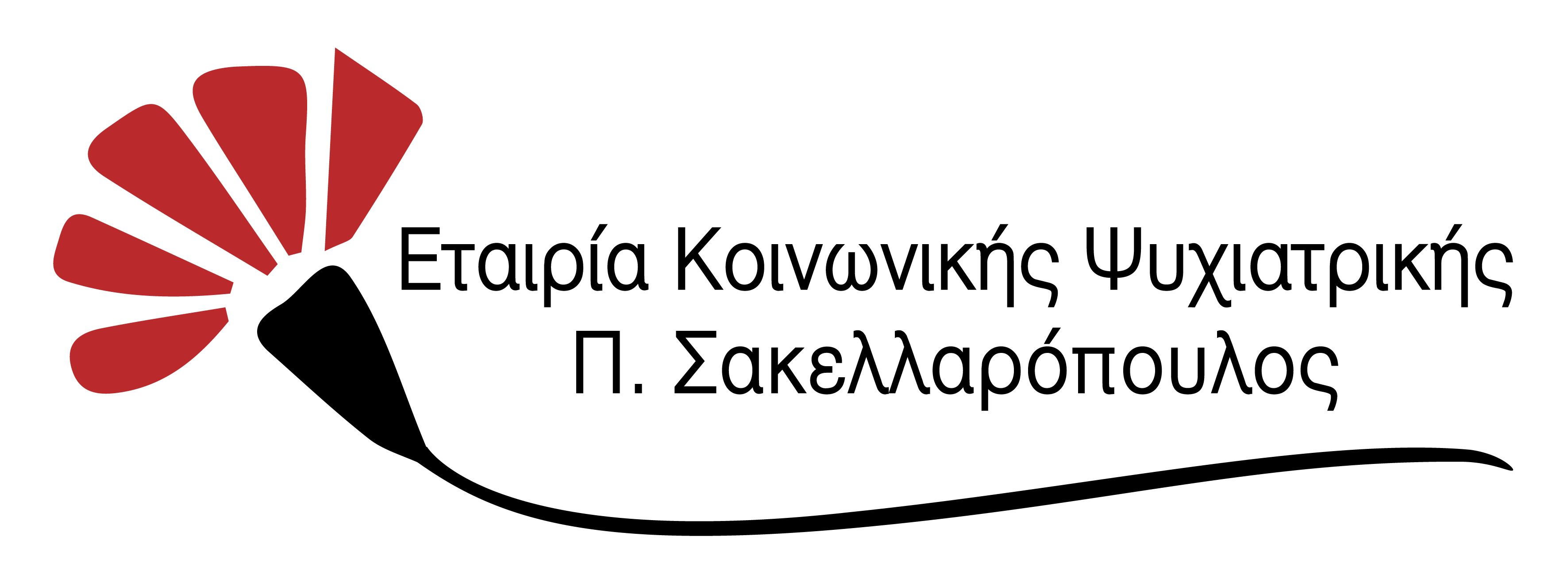 Θεματική: (Ζω Καλύτερα- Ευ Ζην)Υποενότητα:  - Ψυχική και Συναισθηματική Υγεία- Πρόληψη-Γνωρίζω το σώμα μου - Σεξουαλική ΔιαπαιδαγώγησηΑπευθύνεται σε: μαθητές/τριεςΝηπιαγωγείου - ΔημοτικούΓυμνασίουΑρχικός Τίτλος: «Ζώντας και Μαθαίνοντας Μαζί». Ευαισθητοποίηση, Πρόληψη Ψυχικών Διαταραχών και Ενδυνάμωση της Ψυχικής  Ανθεκτικότητας στις Σχολικές ΚοινότητεςΑρχικός Τίτλος: «Ζώντας και Μαθαίνοντας Μαζί». Ευαισθητοποίηση, Πρόληψη Ψυχικών Διαταραχών και Ενδυνάμωση της Ψυχικής  Ανθεκτικότητας στις Σχολικές ΚοινότητεςΘεματική: (Ζω Καλύτερα- Ευ Ζην)Υποενότητα:  - Ψυχική και Συναισθηματική Υγεία- Πρόληψη-Γνωρίζω το σώμα μου - Σεξουαλική ΔιαπαιδαγώγησηΑπευθύνεται σε: μαθητές/τριεςΝηπιαγωγείου - ΔημοτικούΓυμνασίουΙστοσελίδα: https://ekpse.grΙστοσελίδα: https://ekpse.grΘεματική: (Ζω Καλύτερα- Ευ Ζην)Υποενότητα:  - Ψυχική και Συναισθηματική Υγεία- Πρόληψη-Γνωρίζω το σώμα μου - Σεξουαλική ΔιαπαιδαγώγησηΑπευθύνεται σε: μαθητές/τριεςΝηπιαγωγείου - ΔημοτικούΓυμνασίουΕπικοινωνία: Δοϊράνης 181 και Φειδίου 18, Καλλιθέα, 17673, τηλ. 2109221739 & 2109227611 Υπεύθυνος Επικοινωνίας: Κα Δέσποινα Κατσούδαdespina.katsouda@yahoo.grΙστοσελίδα: https://ekpse.grΠεριγραφή του Υλικού:Το Πολυδιάστατο Πρόγραμμα Ζώντας και Μαθαίνοντας Μαζί-Ευαισθητοποίηση, Πρόληψη Ψυχικών Διαταραχών και Ενδυνάμωση της Ψυχικής  Ανθεκτικότητας στις Σχολικές Κοινότητες, αφορά στην ευαισθητοποίηση, εκπαίδευση, παρέμβαση στην κρίση  με έμφαση στην προαγωγή της ψυχικής υγείας, μαθητών, εκπαιδευτικών και γονέων και την ενίσχυση/ενδυνάμωση της ψυχικής  τους ανθεκτικότητας. Εμπνέεται & μεθοδολογικά αξιοποιεί τις αρχές της κοινωνικής ψυχιατρικής, του ψυχαναλυτικού πρίσματος, της έρευνας δράσης, της συστημικής, της εικαστικής & της μη κατευθυντικής παρέμβασης (NDI) στην ομαδική, θεραπευτική & βιωματική προσέγγιση. Το υλικό που το συνοδεύει μέσα από ένα πλήθος δραστηριοτήτων αξιοποιήσιμων τόσο από τη γενική, όσο και από την  ειδική, τη βιωματική εκπαίδευση και τα Εργαστήρια Δεξιοτήτων προσφέρεται για άπειρες εφαρμογές στην τάξη δίνοντας την ευκαιρία στον  εκπαιδευτικό να συνδημιουργήσει κατάλληλες εφαρμογές του.Άξονες του Προγράμματος & Περιεχόμενο υλικό: Α. Ζώντας & Μαθαίνοντας ΜΑΖΙ! Βιωματικές ασκήσεις και παιχνίδια για την  ενδυνάμωση της ψυχικής ανθεκτικότητας αξιοποιήσιμα, και στη βιωματική εκπαίδευσηΒ. Πρόγραμμα Συναισθηματικής Αγωγής στο Νηπιαγωγείο. Γ. Ομάδα παραμυθιών.  Δ. Εργαστήρι για την αποδοχή της διαφορετικότητας. Ε. Ομάδες Εφήβων/μεθοδολογίαΣτ. Το πρόγραμμα ERASMUS+ DSH Positive Choices (Deliberate Self - Harm Positive Choices) – Αυτοπροστασία στην Αυτοκαταστροφικότητα & την Αλεξιθυμία. Ευαισθητοποίηση, ενδυνάμωση,  πρακτικές αυτοπρόληψης. Ζ. Η Καμπάνια «ο Καθένας από εμάς». Υλικό ευαισθητοποίησης από το Mental Health EuropeΗ. Είσαι Δίκαιος; Προσαρμογή για παιδιά του υλικού για τα Ανθρώπινα Δικαιώματα ERASMUS+ BE RIGHTΜορφή Υλικού Ψηφιακό:Εκτυπώσιμο: Ψηφιακό εκτυπώσιμο υλικόΣτόχοιΑξιολόγησηΗ αξιολόγηση γίνεται με ερωτηματολόγιο προς τα παιδιά:Η Γνώμη μου. ΕπισυνάπτεταιΜετά το πέρας των παρεμβάσεων ο/η υπεύθυνος/η εκπαιδευτικός ή/και ο/η Δ/ντης-ντρια της σχολικής μονάδας ή/και ο/η σχολικός/ή ψυχολόγος καλούνται σε ημι-δομημένη συνέντευξη αποτίμησης των αποτελεσμάτων των δράσεων.Επικοινωνία: Δοϊράνης 181 και Φειδίου 18, Καλλιθέα, 17673, τηλ. 2109221739 & 2109227611 Υπεύθυνος Επικοινωνίας: Κα Δέσποινα Κατσούδαdespina.katsouda@yahoo.grΙστοσελίδα: https://ekpse.grΠεριγραφή του Υλικού:Το Πολυδιάστατο Πρόγραμμα Ζώντας και Μαθαίνοντας Μαζί-Ευαισθητοποίηση, Πρόληψη Ψυχικών Διαταραχών και Ενδυνάμωση της Ψυχικής  Ανθεκτικότητας στις Σχολικές Κοινότητες, αφορά στην ευαισθητοποίηση, εκπαίδευση, παρέμβαση στην κρίση  με έμφαση στην προαγωγή της ψυχικής υγείας, μαθητών, εκπαιδευτικών και γονέων και την ενίσχυση/ενδυνάμωση της ψυχικής  τους ανθεκτικότητας. Εμπνέεται & μεθοδολογικά αξιοποιεί τις αρχές της κοινωνικής ψυχιατρικής, του ψυχαναλυτικού πρίσματος, της έρευνας δράσης, της συστημικής, της εικαστικής & της μη κατευθυντικής παρέμβασης (NDI) στην ομαδική, θεραπευτική & βιωματική προσέγγιση. Το υλικό που το συνοδεύει μέσα από ένα πλήθος δραστηριοτήτων αξιοποιήσιμων τόσο από τη γενική, όσο και από την  ειδική, τη βιωματική εκπαίδευση και τα Εργαστήρια Δεξιοτήτων προσφέρεται για άπειρες εφαρμογές στην τάξη δίνοντας την ευκαιρία στον  εκπαιδευτικό να συνδημιουργήσει κατάλληλες εφαρμογές του.Άξονες του Προγράμματος & Περιεχόμενο υλικό: Α. Ζώντας & Μαθαίνοντας ΜΑΖΙ! Βιωματικές ασκήσεις και παιχνίδια για την  ενδυνάμωση της ψυχικής ανθεκτικότητας αξιοποιήσιμα, και στη βιωματική εκπαίδευσηΒ. Πρόγραμμα Συναισθηματικής Αγωγής στο Νηπιαγωγείο. Γ. Ομάδα παραμυθιών.  Δ. Εργαστήρι για την αποδοχή της διαφορετικότητας. Ε. Ομάδες Εφήβων/μεθοδολογίαΣτ. Το πρόγραμμα ERASMUS+ DSH Positive Choices (Deliberate Self - Harm Positive Choices) – Αυτοπροστασία στην Αυτοκαταστροφικότητα & την Αλεξιθυμία. Ευαισθητοποίηση, ενδυνάμωση,  πρακτικές αυτοπρόληψης. Ζ. Η Καμπάνια «ο Καθένας από εμάς». Υλικό ευαισθητοποίησης από το Mental Health EuropeΗ. Είσαι Δίκαιος; Προσαρμογή για παιδιά του υλικού για τα Ανθρώπινα Δικαιώματα ERASMUS+ BE RIGHTΜορφή Υλικού Ψηφιακό:Εκτυπώσιμο: Ψηφιακό εκτυπώσιμο υλικόΣτόχοιΑξιολόγησηΗ αξιολόγηση γίνεται με ερωτηματολόγιο προς τα παιδιά:Η Γνώμη μου. ΕπισυνάπτεταιΜετά το πέρας των παρεμβάσεων ο/η υπεύθυνος/η εκπαιδευτικός ή/και ο/η Δ/ντης-ντρια της σχολικής μονάδας ή/και ο/η σχολικός/ή ψυχολόγος καλούνται σε ημι-δομημένη συνέντευξη αποτίμησης των αποτελεσμάτων των δράσεων.Επικοινωνία: Δοϊράνης 181 και Φειδίου 18, Καλλιθέα, 17673, τηλ. 2109221739 & 2109227611 Υπεύθυνος Επικοινωνίας: Κα Δέσποινα Κατσούδαdespina.katsouda@yahoo.grΙστοσελίδα: https://ekpse.grΠεριγραφή του Υλικού:Το Πολυδιάστατο Πρόγραμμα Ζώντας και Μαθαίνοντας Μαζί-Ευαισθητοποίηση, Πρόληψη Ψυχικών Διαταραχών και Ενδυνάμωση της Ψυχικής  Ανθεκτικότητας στις Σχολικές Κοινότητες, αφορά στην ευαισθητοποίηση, εκπαίδευση, παρέμβαση στην κρίση  με έμφαση στην προαγωγή της ψυχικής υγείας, μαθητών, εκπαιδευτικών και γονέων και την ενίσχυση/ενδυνάμωση της ψυχικής  τους ανθεκτικότητας. Εμπνέεται & μεθοδολογικά αξιοποιεί τις αρχές της κοινωνικής ψυχιατρικής, του ψυχαναλυτικού πρίσματος, της έρευνας δράσης, της συστημικής, της εικαστικής & της μη κατευθυντικής παρέμβασης (NDI) στην ομαδική, θεραπευτική & βιωματική προσέγγιση. Το υλικό που το συνοδεύει μέσα από ένα πλήθος δραστηριοτήτων αξιοποιήσιμων τόσο από τη γενική, όσο και από την  ειδική, τη βιωματική εκπαίδευση και τα Εργαστήρια Δεξιοτήτων προσφέρεται για άπειρες εφαρμογές στην τάξη δίνοντας την ευκαιρία στον  εκπαιδευτικό να συνδημιουργήσει κατάλληλες εφαρμογές του.Άξονες του Προγράμματος & Περιεχόμενο υλικό: Α. Ζώντας & Μαθαίνοντας ΜΑΖΙ! Βιωματικές ασκήσεις και παιχνίδια για την  ενδυνάμωση της ψυχικής ανθεκτικότητας αξιοποιήσιμα, και στη βιωματική εκπαίδευσηΒ. Πρόγραμμα Συναισθηματικής Αγωγής στο Νηπιαγωγείο. Γ. Ομάδα παραμυθιών.  Δ. Εργαστήρι για την αποδοχή της διαφορετικότητας. Ε. Ομάδες Εφήβων/μεθοδολογίαΣτ. Το πρόγραμμα ERASMUS+ DSH Positive Choices (Deliberate Self - Harm Positive Choices) – Αυτοπροστασία στην Αυτοκαταστροφικότητα & την Αλεξιθυμία. Ευαισθητοποίηση, ενδυνάμωση,  πρακτικές αυτοπρόληψης. Ζ. Η Καμπάνια «ο Καθένας από εμάς». Υλικό ευαισθητοποίησης από το Mental Health EuropeΗ. Είσαι Δίκαιος; Προσαρμογή για παιδιά του υλικού για τα Ανθρώπινα Δικαιώματα ERASMUS+ BE RIGHTΜορφή Υλικού Ψηφιακό:Εκτυπώσιμο: Ψηφιακό εκτυπώσιμο υλικόΣτόχοιΑξιολόγησηΗ αξιολόγηση γίνεται με ερωτηματολόγιο προς τα παιδιά:Η Γνώμη μου. ΕπισυνάπτεταιΜετά το πέρας των παρεμβάσεων ο/η υπεύθυνος/η εκπαιδευτικός ή/και ο/η Δ/ντης-ντρια της σχολικής μονάδας ή/και ο/η σχολικός/ή ψυχολόγος καλούνται σε ημι-δομημένη συνέντευξη αποτίμησης των αποτελεσμάτων των δράσεων.